Time Capsule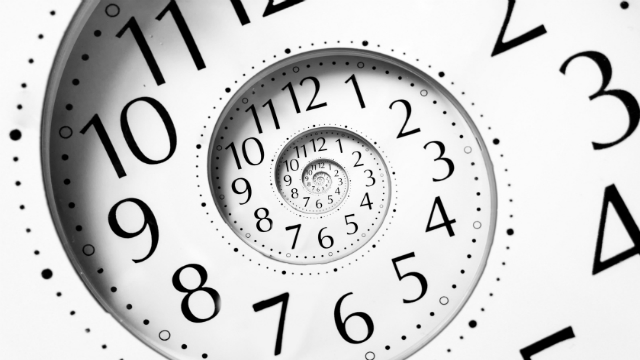 Your task is to produce a time capsule to be opened when you reach year 11.It is a personal capsule and will contain information about you as you are now- lots of facts plus your thoughts, hopes, and dreams. The capsule will also be a record of what life is like for you now and what is happening at home, at school, in the community and the wider world.Your time capsule is an envelope so you can’t put any large objects inside but photographs, drawings and writing will fit.Suggestions about what to include:A letter to yourself explaining who you are now, your hopes for the coming year and for the future after that perhaps. You could also explain what is on your mind at the moment and how you spend your time.Lists (could be done as a series of Top Tens) of what music you are listening to, who your favourite performers are, best computer games, school subjects, hobbies, sports, people, places to visit, animals, celebrities and anything else that you enjoy. You might want to add some pet hates too: maybe a list of the ten things that really make you fed up.A diary written over no more than a week but which indicates what you get up to on a daily or even hourly basis.Recent photographs – you could include pictures of where you live, your favourite place that you have travelled to.News headlines – today’s items from the local or national press would be interesting to see when you open up your capsule. What was happening when it was sealed?Facts – describe yourself. Write a profile and add in a fact sheet where you give your age in years, months, weeks and days as well as measurements such as height, weight, length of arms, hat size, waist line, shoe size and any other vital statistics.Friend profiles- Who are your mates? Write a paragraph on each of them describing them as vividly as you can. You could extend this to pets or even to teachers.Class facts- Who is in your class? What groups are there? What is your timetable?  Which subjects do you enjoy? Why? Which teachers do you have? What are they like? What do they say about you?Sporting facts –How are the school sports teams doing? What about the football or other sports team you support? Oughtobiography-What ought you do before opening the capsule? List five resolutions or five things you want to have done before you get to year 11.Sealing your capsule:You will need to make sure you have your name on it along with the date you sealed it up.You should also include a not to be opened until... date.You might wish to draw a design on the capsule and warn people about the dangers of unauthorised opening. Perhaps you could add a curse such as:Whoever breaks this capsule’s sealWill pain and sorrow greatly feel.If this is opened before it’s due,Terrible things will happen to you.You could even describe the horrible things that might happen such as:a plague of boils and itches,being scratched by witches,hair going white and falling out,nose becoming a piggy’s snout....or whatever you think is appropriate of course.Alternatively, you might just label it as top secret and emphasise it is for your eyes only!The capsule will be kept at The Corbet School until you reach year 11 at which point they can be reopened.The Time Capsule of........................................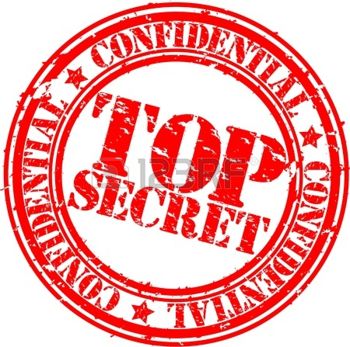 Sealed on ............................Not to be opened until..................................Beware! This capsule carries a curse.Open it too soon and you will shrivel...or worse!!!